ПриложениеПриложение 1АнкетаЗдравствуйте!Просим Вас оценить работу организаций социального обслуживания. Это поможет нам исправить недостатки в работе.Заполнить анкету нетрудно: прочитайте вопрос и варианты ответа. Затем обведите кружком тот (или те) номера вариантов, которые совпадают с Вашим мнением. В свободных строках или на полях анкеты Вы можете изложить свое мнение.Опрос проводится анонимно. Ваши фамилия, имя, отчество, контактные телефоны указывать необязательно. Все данные будут использованы в обобщенном виде. Заранее благодарим Вас за помощь и внимание!Укажите название организации социального обслуживания, в которой Вы являлись (являетесь) получателем услуг:_______________________________________________________________________________1. Знакомились ли Вы с информацией, размещенной на стендах в помещениях организации?1. Да 	→ПЕРЕХОД К ВОПРОСУ 22. Нет 	→ПЕРЕХОД К ВОПРОСУ 32. Удовлетворены ли Вы открытостью, полнотой и доступностью информации о деятельности организации, размещенной на информационных стендах (учредительные документы, информация о режиме и планах работы, услугах)?1. Да  2. Нет3. Пользовались ли Вы официальным сайтом организации, чтобы получить информацию о ее деятельности?1. Да 	→ПЕРЕХОД К ВОПРОСУ 42. Нет 	→ПЕРЕХОД К ВОПРОСУ 54. Удовлетворены ли Вы открытостью, полнотой и доступностью информации о деятельности организации, размещенной на ее официальном сайте в сети «Интернет» (учредительные документы, информация о режиме и планах работы, услугах)?1. Да 2. Нет5. Удовлетворены ли Вы комфортностью условий предоставления услуг в организации (зоной отдыха, понятностью навигации, доступностью питьевой воды и санитарно-гигиенических помещений и др.)?1. Да 	→ПЕРЕХОД К ВОПРОСУ 72. Нет 	→ПЕРЕХОД К ВОПРОСУ 66. Что именно Вас не удовлетворяет? (можно отметить несколько вариантов ответа)Отсутствие гардеробаОтсутствие комфортной зоны отдыха (ожидания)Неудовлетворительное состояние гардероба Отсутствие указателей внутри организации, чтобы найти нужное помещение Отсутствие питьевой водыОтсутствие/недостаточное количество санитарно-гигиенических помещенийНеудовлетворительное состояние санитарно-гигиенических помещений (грязно, нет мыла и бумаги в туалетах)Трудно добраться до организации на общественном транспортеДругое (напишите, что именно)___________________________________________________7. Обращались ли Вы за информацией по телефону, по электронной почте или с помощью обращения прямо на сайте организации? (отметьте все способы)1. По телефону			→ ПЕРЕХОД К ВОПРОСУ 82. По электронной почте		→ ПЕРЕХОД К ВОПРОСУ 83. С помощью электронного сервиса на сайте учреждения	→ ПЕРЕХОД К ВОПРОСУ 84. Не обращался			→ ПЕРЕХОД К ВОПРОСУ 98. Насколько Вы удовлетворены доброжелательностью и вежливостью сотрудников, с которыми Вы общались по телефону, электронной почте и/или через электронный сервис на сайте учреждения? (один ответ)В целом удовлетворен				В целом не удовлетворенЗатрудняюсь ответить9. Удовлетворены ли Вы доброжелательностью и вежливостью работников, отвечающих за информирование об услугах при обращении в учреждение? (один ответ)В целом удовлетворен				В целом не удовлетворенЗатрудняюсь ответить10. Удовлетворены ли Вы доброжелательностью и вежливостью обслуживающего персонала (врачи, социальные работники, работники, осуществляющие экспертно-реабилитационную диагностику и т.д.)?  (один ответ)В целом удовлетворен				В целом не удовлетворенЗатрудняюсь ответить11. Удовлетворены ли Вы графиком работы организации: отделений, отдельных специалистов, периодичностью прихода социального работника на дом? (один ответ)В целом удовлетворен				В целом не удовлетворенЗатрудняюсь ответить12. Имеете ли Вы (или лицо, представителем которого Вы являетесь) установленную группу инвалидности?1. Да →ПЕРЕХОД К ВОПРОСУ 132. Нет →ПЕРЕХОД К ВОПРОСУ 1513. Насколько в целом Вы удовлетворены комфортностью условий для маломобильных граждан (инвалидов, посетителей с детьми, посетителей, испытывающих сложности в передвижении и ориентации)? (один ответ)В целом удовлетворен		→ ПЕРЕХОД К ВОПРОСУ 15		В целом не удовлетворен	→ ПЕРЕХОД К ВОПРОСУ 14Не обратил на это внимание  	→ ПЕРЕХОД К ВОПРОСУ 15Затрудняюсь ответить		→ ПЕРЕХОД К ВОПРОСУ 1514. Что именно Вас не устраивает? (можно отметить несколько вариантов ответа)1. Отсутствует выделенная парковка для автомобиля2. Нет пандуса3. Отсутствуют адаптированные лифты4. Отсутствуют сменные кресла-коляски5. Не обеспечено дублирование звуковой и световой информации6. Не обеспечено дублирование шрифтом Брайля7. Отсутствует специально оборудованный туалет8. Нет работников, прошедших обучение по сопровождению инвалидов 9. Отсутствует возможность предоставления услуг в дистанционном режиме15. Своевременно ли Вам была предоставлена услуга в организации, в которую Вы обратились (в соответствии со сроками, установленными индивидуальной программой предоставления социальных услуг)?1. Да, услуга предоставлена своевременно / ранее установленного срока2. Нет, услуга предоставлена с опозданием16. Если говорить в целом, насколько Вы удовлетворены условиями оказания услуг этой организации социального обслуживания? (один ответ)В целом удовлетворен			В целом не удовлетворен	Затрудняюсь ответить	17. Вы могли бы порекомендовать данную организацию своим родственникам и знакомым? (один ответ)1. Да, порекомендовал(-ла) бы2. Нет, не порекомендовал(-ла) бы3. Затрудняюсь ответить18. Ваши предложения по улучшению условий оказания услуг в данной организации:_______________________________________________________________________________НЕСКОЛЬКО ВОПРОСОВ О ВАС /ЛИЦЕ, ЗАКОННЫМ ПРЕДСТАВИТЕЛЕМ КОТОРОГО ВЫ ЯВЛЯЕТЕСЬ19. Ваш пол /пол лица, представителем которого Вы являетесь: 1. Мужской2. Женский 20. Ваш возраст / возраст лица, представителем которого Вы являетесь: __________(укажите сколько Вам полных лет)21. Укажите форму социального обслуживания, при которой была получена услуга:полустационарная форма социального обслуживаниястационарная форма социального обслуживаниясоциальное обслуживания на домуБлагодарим Вас за участие в опросе!Приложение 2Объем выборки (требуемый и фактический), чел.Приложение 3Половозрастной профиль респондентов, прошедших онлайн-анкетирование в рамках независимой оценки качества оказания услуг организациями социального обслуживанияПриложение 4Бланк оценки № п/пНаименование учрежденияКол-во получа-телей услуг в 2022 годуВыборка 40% (но не более 600)Фактическая выборка1.                  Государственное казенное учреждение Самарской области «Комплексный центр социального обслуживания населения Северного округа»424146006162Государственное казенное учреждение Самарской области «Комплексный центр социального обслуживания населения Юго-Западного округа»482726004853.Государственное казенное учреждение Самарской области «Комплексный центр социального обслуживания населения Северо-Восточного округа»369766009494.Государственное казенное учреждение Самарской области «Комплексный центр социального обслуживания населения Южного округа»374726005965.Государственное казенное учреждение Самарской области «Социально - реабилитационный центр для несовершеннолетних «Солнечный лучик»3433346.Государственное казенное учреждение Самарской области «Чапаевский социально-реабилитационный центр для несовершеннолетних»95761097.Государственное казенное учреждение Самарской области «Тольяттинский социальный приют для детей и подростков «Дельфин» 5044478.Государственное казенное учреждение Самарской области «Центр помощи детям, оставшимся без попечения родителей «Единство» городского округа Тольятти (коррекционный)»1601131359.Государственное казенное учреждение Самарской области «Центр помощи детям, оставшимся без попечения родителей «Искра» городского округа Сызрань (коррекционный)»15110811110.Государственное казенное учреждение Самарской области «Центр помощи детям, оставшимся без попечения родителей «Созвездие» городского округа Тольятти (коррекционный)»60 527411.Государственное бюджетное учреждение Самарской области  «Похвистневский молодёжный пансионат для инвалидов (психоневрологический интернат)»312 17221512.Государственное бюджетное учреждение Самарской области  «Алексеевский пансионат для инвалидов (психоневрологический интернат)»51 454513.Государственное бюджетное учреждение Самарской области  «Сызранский пансионат для инвалидов (психоневрологический интернат)» 61524626414.Государственное бюджетное учреждение Самарской области  «Сызранский пансионат для ветеранов труда (дом-интернат для престарелых и инвалидов)»43217217315.Государственное бюджетное учреждение Самарской области  «Тольяттинский пансионат для ветеранов труда (дом-интернат для престарелых и инвалидов)» 41416618216.Государственное бюджетное учреждение Самарской области  «Самарский пансионат для детей-инвалидов (детский дом-интернат для умственно отсталых детей)»230Госзадание – 19092Перерасчет – 768817.Государственное бюджетное учреждение Самарской области  «Реабилитационный центр для инвалидов «Самарский»346060064318.Государственное бюджетное учреждение Самарской области  «Реабилитационный центр для инвалидов вследствие психических заболеваний «Здоровье»80032032019.Государственное бюджетное учреждение Самарской области   «Областной реабилитационный центр для детей и подростков»35614215020.Автономная некоммерческая организация "Центр социального обслуживания населения Юго-Западного округа" (АНО "ЦСОН Юго-Западного округа)7265600105121.Автономная некоммерческая организация "Центр социального обслуживания населения Северо-Восточного округа" (АНО "ЦСОН СВО")5042600430722Автономная некоммерческая организация "Центр социального обслуживания населения Восточного округа" (АНО "ЦСОН Восточного округа")533060081323Автономная некоммерческая организация "Центр социального обслуживания населения «Тольяттинский" (АНО "ЦСОН "Тольяттинский")471760060924.Автономная некоммерческая организация "Центр социального обслуживания населения "Безымянский" городского округа Самара (АНО "ЦСОН "Безымянский")626760067625.Государственное казенное учреждение Самарской области "Клявлинский реабилитационный центр для детей и подростков с ограниченными возможностями" (ГКУ СО "Клявлинский РЦД и ПОВ")40362326.Государственное казенное учреждение Самарской области "Комплексный центр социального обслуживания населения  "Ровесник" (ГКУ СО  "КЦ СО "Ровесник")173708327.Государственное казенное учреждение Самарской области "Областной центр социальной помощи семье и детям" (ГКУ СО "Областной центр социальной помощи семье и детям")27326856109+60084828.Государственное казенное учреждение Самарской области "Клявлинский социальный приют для детей и подростков "Надежда" (ГКУ СО "Клявлинский СП "Надежда")32303429.Государственное казённое учреждение Самарской области "Реабилитационный центр для детей и подростков с ограниченными возможностями "Варрель" (ГКУ СО "РЦДиПОВ "Варрель")12494117Пол получателя услугиПол получателя услугиВозрастные группыВозрастные группыВозрастные группыВозрастные группыВозрастные группыФорма социального обслуживания, при которой была получена услугаФорма социального обслуживания, при которой была получена услугаФорма социального обслуживания, при которой была получена услугаМужскойЖенскийдо 14 лет15-17 лет18-35 лет36-59 лет60 лет и старшеПолустаци-онарная форма социального обслуживанияСтацио-нарная форма социального обслужи-ваниясоциальное обслужи-вания на дому% по строке% по строке% по строке% по строке% по строке% по строке% по строке% по строке% по строке% по строкеГКУ СО "КЦСОН Северного округа"26,3%73,7%1,1%1,3%13,3%48,9%35,4%93,7%4,1%2,3%ГКУ СО "КЦСОН Юго-Западного округа"30,3%69,7%0,4%0,2%20,2%46,6%32,6%87,2%3,3%9,5%ГКУ СО "КЦСОН Северо-Восточного округа"27,9%72,1%0,9%0,9%9,3%40,1%48,7%94,8%1,5%3,7%ГКУ СО "КЦСОН Южного округа"27,2%72,8%0,7%0,2%14,6%37,6%47,0%87,1%7,0%5,9%ГКУ СО СРЦ "Солнечный лучик"41,2%58,8%5,9%41,2%17,6%29,4%5,9%2,9%94,1%2,9%ГКУ СО "ЧСРЦ для несовершеннолетних"3,7%96,3%3,7%0,0%16,5%76,1%3,7%41,3%52,3%6,4%ГКУ СО "Дельфин"31,9%68,1%40,4%38,3%4,3%17,0%0,0%34,0%66,0%0,0%ГКУ СО "Единство"52,6%47,4%5,2%51,9%30,4%11,1%1,5%0,0%100,0%0,0%ГКУ СО "Искра"36,9%63,1%26,1%32,4%19,8%19,8%1,8%18,9%80,2%0,9%ГКУ СО "Созвездие"41,9%58,1%16,2%37,8%44,6%1,4%0,0%0,0%100,0%0,0%ГКУ СО "Похвистневский молодежный пансионат"33,5%66,5%0,0%0,0%34,0%60,5%5,6%20,9%75,8%3,3%ГКУ СО "Алексеевский пансионат для инвалидов"8,9%91,1%0,0%0,0%2,2%60,0%37,8%4,4%95,6%0,0%ГБУ СО «Сызранский пансионат для инвалидов"7,6%92,4%0,0%0,0%9,8%59,8%30,3%0,0%100,0%0,0%ГБУ СО «Сызранский пансионат для ветеранов труда"53,2%46,8%0,0%0,0%0,0%13,9%86,1%1,2%98,8%0,0%ГБУ СО «Тольяттинский пансионат для ветеранов труда"66,5%33,5%0,0%0,0%3,3%31,9%64,8%0,5%99,5%0,0%ГБУ СО «Самарский пансионат для детей-инвалидов"11,4%88,6%3,4%1,1%12,5%76,1%6,8%36,4%50,0%13,6%ГБУ СО «РЦ «Самарский»35,5%64,5%0,5%0,0%7,3%47,7%44,5%65,5%33,7%0,8%ГБУ СО «РЦ «Здоровье»51,9%48,1%0,0%0,3%34,1%53,1%12,5%98,8%1,3%0,0%ГКУ СО «ОРЦ для детей и подростков"38,7%61,3%26,7%0,0%39,3%33,3%0,7%86,7%8,7%4,7%ОСОН Приволжский АНО "ЦСОН Юго-Западного округа"20,3%79,7%0,1%0,0%0,8%6,9%92,2%3,5%0,4%96,1%ОСОН г.о. Похвистнево АНО "ЦСОН Северо-Восточного округа"33,4%66,6%0,0%0,0%0,1%6,3%93,6%0,7%0,1%99,1%ОСОН м.р. Кинельский  АНО "ЦСОН Восточного округа"19,4%80,6%0,0%0,0%2,3%14,5%83,1%3,3%2,1%94,6%АНО ЦСОН «Тольяттинский"20,9%79,1%0,2%0,0%0,0%0,8%99,0%1,0%0,2%98,9%АНО ЦСО "Безымянский"19,2%80,8%0,1%0,0%1,5%19,5%78,8%4,4%2,1%93,5%ГКУ СО "Клявлинский РЦ" Клявлинский4,3%95,7%4,3%0,0%17,4%69,6%8,7%47,8%47,8%4,3%ГКУ СО "КЦСОН Ровесник"10,8%89,2%0,0%22,9%12,0%57,8%7,2%30,1%65,1%4,8%ГКУ СО "ОЦСПСиД"47,2%52,8%47,5%1,9%12,5%34,3%3,8%74,9%24,2%0,9%ГКУ СО "Клявлинский приют Надежда"26,5%73,5%8,8%32,4%5,9%52,9%0,0%61,8%38,2%0,0%ГКУ СО "РЦ Варрель"42,7%57,3%25,0%1,7%44,8%26,7%1,7%88,9%8,5%2,6%1Открытость и доступность информации об организации 1 – есть0 - нет1.1.объем информации на информ.стендах01Дата государственной регистрации2Сведения об учредителе (учредителях)3Место нахождения учреждения (при наличии - филиалов)4Режим, график работы учреждения5Контактные телефоны6Адрес электронной почты7Структура и органы управления учреждения8Сведения о форме социального обслуживания, видах социальных услуг (социально-бытовые, социально-медицинские, социально-психологические, социально-педагогические, социально-трудовые, социально-правовые, услуги в целях повышения коммуникативного потенциала получателей социальных услуг, срочные социальные услуги), порядке и об условиях их предоставления, о тарифах на социальные услуги9Сведения о численности получателей социальных услуг по формам социального обслуживания и видам социальных услуг за счет бюджетных ассигнований бюджетов субъектов Российской Федерации и в соответствии с договорами за счет средств физических лиц и (или) юридических лиц10Сведения о руководителе, его заместителях, руководителях филиалов (при их наличии), о персональном составе работников (с указанием с их согласия уровня образования, квалификации и опыта работы)11Информация о материально-техническом обеспечении предоставления услуг организацией (наличие оборудованных помещений для предоставления социальных услуг, в том числе библиотек, объектов спорта, наличие средств обучения и воспитания, условия питания и обеспечение охраны здоровья получателей социальных услуг, доступ к информационным системам в сфере социального обслуживания и сети "Интернет")12Сведения о количестве свободных мест для приема получателей социальных услуг по формам социального обслуживания,  финансируемых за счет бюджетных ассигнований бюджетов субъектов Российской Федерации, а также оплачиваемых в соответствии с договорами за счет средств физических лиц и (или) юридических лиц13Сведения об объеме предоставляемых социальных услуг за счет бюджетных ассигнований бюджетов субъектов Российской Федерации и в соответствии с договорами за счет средств физических лиц и (или) юридических лиц14Сведения о наличии лицензий на осуществление деятельности, подлежащей лицензированию в соответствии с законодательством Российской Федерации15Сведения о финансово-хозяйственной деятельности организации (Копия плана)16Сведения о правилах внутреннего распорядка для получателей социальных услуг, правилах внутреннего трудового распорядка, коллективном договоре17Сведения о наличии предписаний органов, осуществляющих государственный контроль в сфере социального обслуживания, и отчетов об исполнении указанных предписаний (документы о проверках, устранении нарушений, требования по соблюдению пожарной безопасности) / о проведении независимой оценки качества условий оказания услуг организациями социального обслуживания, которая определяется уполномоченным федеральным органом исполнительной власти18о проведении независимой оценки качества условий оказания услуг организациями социального обслуживания1.3. Наличие дистанционных способов взаимодействия с получателями услуг01телефон2электронная почта3электронные сервисы (форма обратной связи, онлайн-консультант и пр.)4раздел "часто задаваемые вопросы 5наличие технической возможности выражения получателем услуг мнения о качестве условий оказания услуг организацией (наличие анкеты для опроса граждан или гиперссылки)2Комфортность условий предоставления услуг1наличие комфортной зоны отдыха (ожидания), оборудованной соответствующей мебелью2наличие и понятность навигации внутри организации3наличие и доступность питьевой воды4наличие и доступность санитарно-гигиенических помещений5санитарное состояние помещений организаций6транспортная доступность (возможность доехать до организации (учреждения) на общественном транспорте, наличие парковки7доступность записи на получение услуги (по телефону, на официальном сайте организации (учреждения), посредством Единого портала государственных и муниципальных услуг, при личном посещении в регистратуре или у специалиста организации 3Доступность услуг для инвалидов3.1. Оборудование помещений организации социальной сферы и прилегающей к ней территории с учетом доступности для инвалидов1оборудование входных групп пандусами (подъемными платформами)2наличие выделенных стоянок для автотранспортных средств инвалидов3наличие адаптированных лифтов, поручней, наличие расширенных дверных проемов4наличие сменных кресел-колясок5наличие специально оборудованных для инвалидов санитарно-гигиенических помещений3.2.Обеспечение в организации социальной сферы условий доступности, позволяющих инвалидам получать услуги наравне с другими6дублирование для инвалидов по слуху и зрению звуковой и зрительной информации7дублирование надписей, знаков и иной текстовой и графической информации знаками, выполненными рельефно-точечным шрифтом Брайля8возможность предоставления инвалидам по слуху (слуху и зрению) услуг сурдопереводчика (тифлосурдопереводчика)9наличие альтернативной версии официального сайта организации для инвалидов по зрению10помощь, оказываемая работниками организации, прошедшими необходимое обучение (инструктирование) (возможность сопровождения работниками организации)11наличие возможности предоставления услуги в дистанционном режиме или на дому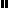 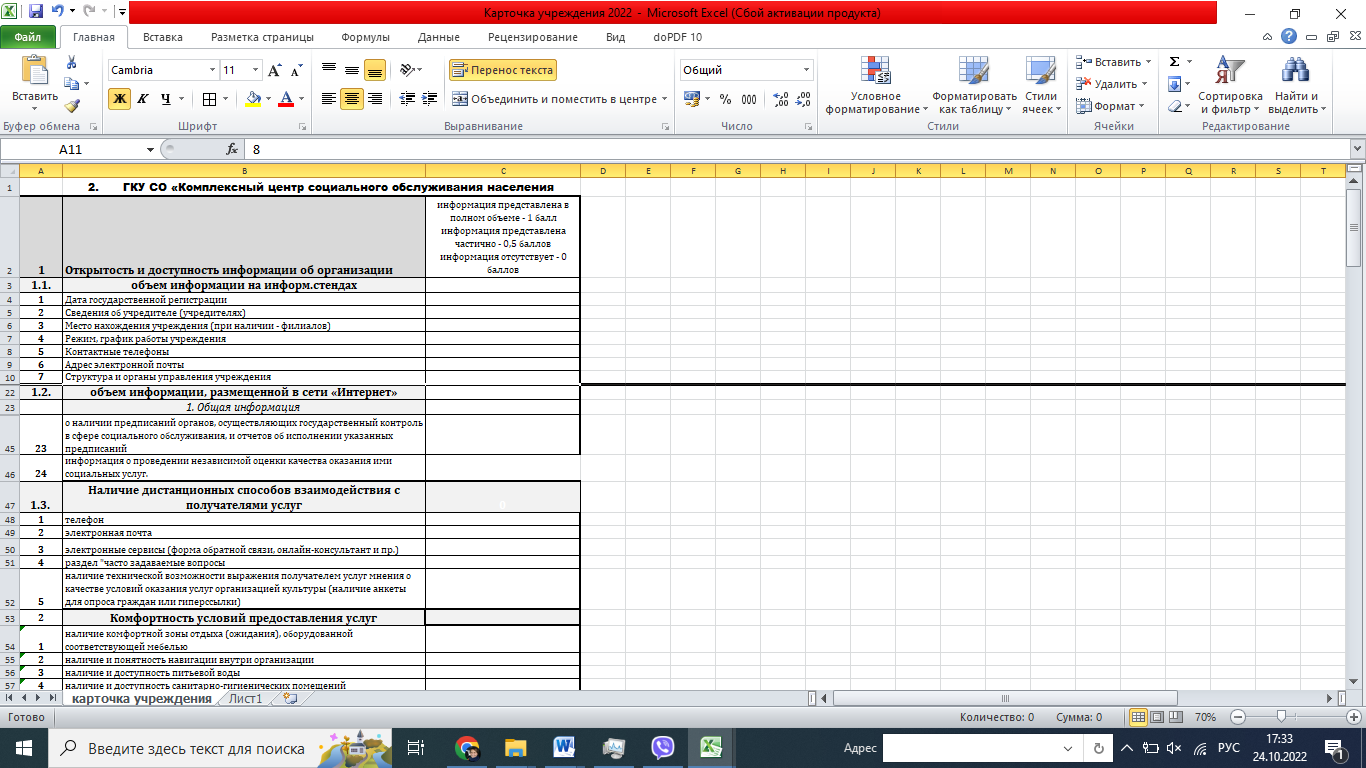 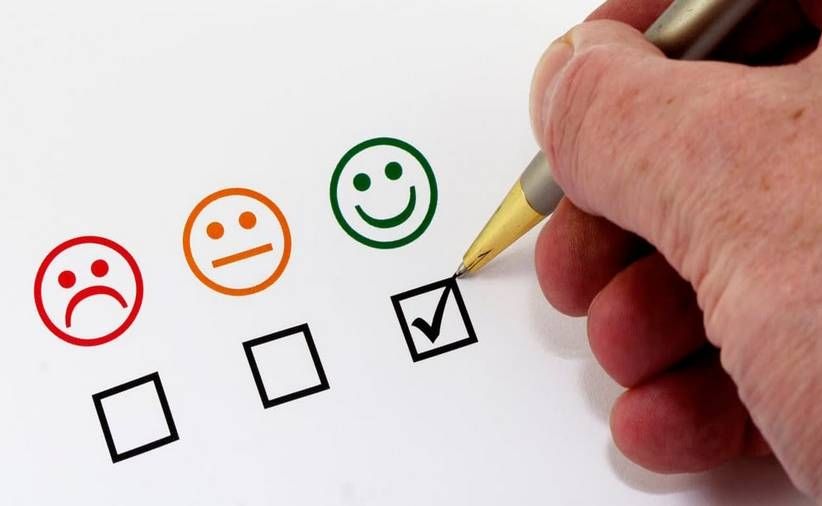 